BludiskoNázov aktivity:                                      BludiskoTematický celok:Phiro robotCieľová skupina:5.-7. ročník  Čas:1 vyučovacia hodinaCiele:Žiak dokáže ako programovací spôsob robota využiť swish karty.Metódy a formy:metódy bádateľské a výskumné,metódy samostatnej práce žiakov.Príprava, učebné pomôcky:Materiálne zabezpečenie:Phiro robot, Swish kartyPriebeh aktivityÚloha 1Pomocou papiera a fixky nakresli jednoduché bludisko, dosť široké pre tvojho robota. Môžeš sa inšpirovať obrázkom. Bludisko bude obsahovať zákruty alebo križovatky, po ktorých bude robot prechádzať.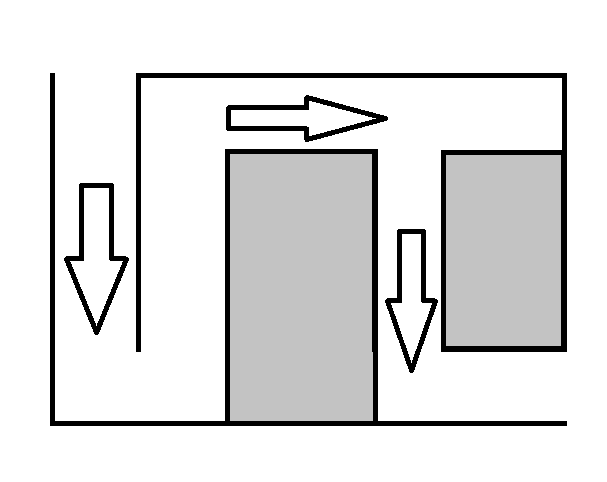 Žiak od učiteľa dostane viac listov papiera, na ktoré sa nakreslí bludisko.  Úloha 2Pomocou kartičiek naprogramuj robota tak, aby prešiel celým bludiskom. Robot sa musí pohybovať len v rámci bludiska a nesmie prechádzať cez nakreslené čiary. Učiteľ dozerá na žiakov, pomáha im a zodpovedá prípadné otázky. 